 IEEE P802.11
Wireless LANsAbstractThis submission proposes resolutions for the following CIDs for TGbe CC36:4300, 5947Revisions:Rev 0: Initial version of the document.TGbe editor: Please note Baseline is REVmd D5.0, 11ax D8.0, and 11be D1.5Interpretation of a Motion to AdoptA motion to approve this submission means that the editing instructions and any changed or added material are actioned in the TGbe Draft. This introduction is not part of the adopted material.Editing instructions formatted like this are intended to be copied into the TGbe Draft (i.e. they are instructions to the 802.11 editor on how to merge the text with the baseline documents).TGbe Editor: Editing instructions preceded by “TGbe Editor” are instructions to the TGbe editor to modify existing material in the TGbe draft. As a result of adopting the changes, the TGbe editor will execute the instructions rather than copy them to the TGbe Draft.Discussion on CID 5947If at least one common setup link is used, an AP MLD can solicit TB PPDU with the link for the buffered data for both TIDs. Let’s assume that TID6 (VO) is mapped to setup links (1,2,3) and TID7 (VO) is mapped to setup links (1,2). The AP can use setup links (1,2) to retrieve the data even if the non-AP MLD doesn’t report the per-TID buffer status using the QoS Control field on top of the BSR. TGbe editor: Please append the following paragraph to 35.3.7.1.135.3.7.1 TID-to-link mapping35.3.7.1.1 General(#5947)CC36 CR for CID 4300 and 5947CC36 CR for CID 4300 and 5947CC36 CR for CID 4300 and 5947CC36 CR for CID 4300 and 5947CC36 CR for CID 4300 and 5947Date:  2022-03-28Date:  2022-03-28Date:  2022-03-28Date:  2022-03-28Date:  2022-03-28Author(s):Author(s):Author(s):Author(s):Author(s):NameAffiliationAddressPhoneEmailYanjun SunQualcomm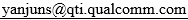 Steve ShellhammerAlfred AsterjadhiGeorge CherianAbhishek PatilYouhan KimBin TianDuncan HoGaurang NaikCIDCommenterClausePageCommentProposed ChangeResolution4300Alfred Asterjadhi9.3.1.22.10.00Please ensure that all new elements are added in the appropriate MGMT frames (EHT Caps, EHT Ops, etc). Comment applicable throughout 9.3.3.As in comment.RevisedAgree with the commenter in principle. D1.5 has included the new EHT IEs in Table 9-128 (Element IDs) into the appropriate management frames. Tgbe editor: no future action is needed5947Li-Hsiang Sun35.4.2.1286.22BSR in A-control does not have per TID granularity. AP receiving a BSR cannot precisely determine buffer status per TID to schedule Trigger frame on different links. For example, if two TIDs in the same AC are mapped to different links, AP MLD does not know whcih link to send trigger frameAlways map TIDs of the same AC to the same set of links in UL directionRevisedAgree with the commenter in principleTgbe editor please implement changes as shown in doc 11-22/0525r0 tagged as #5947